Développement de jeux vidéoProjet Gars au régime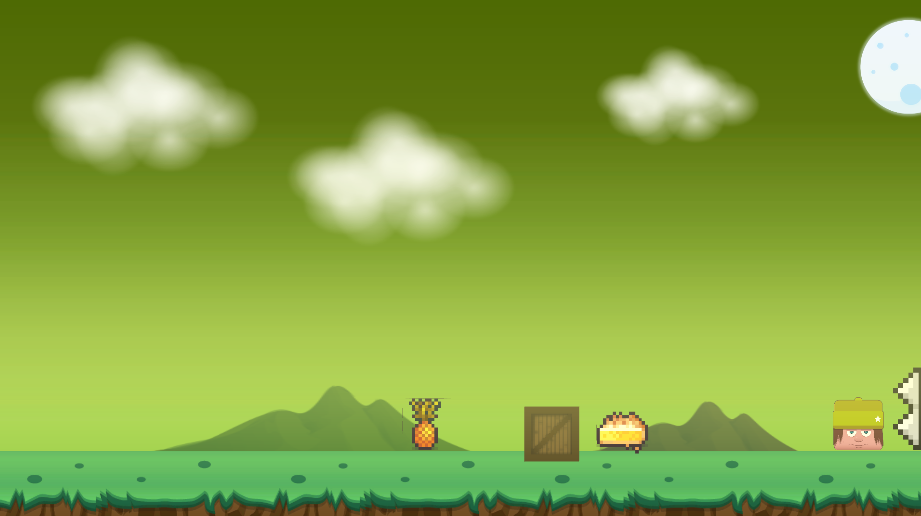 ContexteUn gars au régime doit résister à la tentation de manger des aliments… il doit consommer de la poudre de protéine pour atteindre ses objectifs de santé de la nouvelle année! Ce jeu met en scène le combat épique entre ces deux forces de la nature…ActeursTentationLa Tentation est contrôlée par la souris.Clique gauche de la souris: prendre des aliments (incluant la poudre de protéine) et les lancer au gars au régime.Clique droit de la souris : fait « exploser » les aliments autour de la souris, i.e. qu’ils sont éjectés avec force loin de celle-ci.Gars au régimeSe contrôle avec les flèches. Doit éviter les aliments et se rendre à la poudre de protéine. Chaque aliment heurté le pousse un peu par en arrière.Source de stressIl tombe de la nourriture du ciel à intervalle régulier du côté gauche de la scène seulement.Poudre de protéineLe gars au régime doit toucher la poudre de protéine pour gagner. Le plus longtemps qu’il ne touche pas de nourriture avant de toucher la poudre de protéine, le mieux c’est.Poubelle piquanteDes pics du côté droit de la scène. Dès qu’un aliment touche ceux-ci, ils sont éliminés. Le gars au régime est éliminé et la partie redémarre s’il touche celle-ci.Lumière de courageLa Tentation ne peut vous manipuler au-delà de cette lumière. Les aliments peuvent la traverser.Volonté de ferLa volonté de fer a l’allure d’une simple boite immobile mais permet au Gars au régime de prendre un peu de répit.Version alphaRépertoire GITSe créer un répertoire GIT en faisant une « Fork ». Vous pouvez vous entraider, mais je vous suggère d’avoir un projet chacun.Étude du projetPrenez le temps de prendre connaissance de la scène et des ressources fournis.Le projet est partiellement fait pour vous, mais il manquera parfois des composantes, c’est normal! C’est aussi à vous de faire des prefab au besoin.TâchesSource de stressCréer un objet et ajouter un script qui fera apparaître une tarte au citron à intervalle régulier au-dessus de la poudre de protéine. Utiliser une coroutine pour ce faire.Ensuite, faites que ce soit à un intervalle irrégulier. Finalement, faites qu’un aliment tombe d’un endroit (sur l’axe des X) au hasard sur la largeur de la scène.Mouvement du gars au régimeIl ne doit pas être affecté par la gravité. Avec les flèches, appliquer une force sur le Gars au régime selon la direction appuyée. La force verticale devrait être supérieure à la force horizontale. Autrement dit, il doit bouger plus rapidement de gauche à droite que verticalement.Collision avec les alimentsLorsque le Gars au régime touche à un aliment, l’aliment est éliminé. Le Gars au régime se fait pousser du côté droit de l’écran (appliquez une force en mode impulsion pour ce faire).Poubelle piquanteEn premier lieu, faites que les pics font toute la hauteur du niveau. Il ne devrait y avoir qu’un seul objet! Indice : changez une propriété de la texture.Si un aliment touche à la poubelle, il est éliminé. Si le Gars au régime lui touche, la scène redémarre.Manipuler les alimentsS’arranger pour pouvoir glisser de la nourriture (incluant la poudre de protéine) avec la souris.Quand c’est fait, faire que si l’aliment est bougé trop brusquement, que la souris « lâche » l’aliment. Pour ce faire, référez-vous à la propriété « BreakForce » du joint créé par la souris.Lumière de courageTrouvez une solution pour que si la souris dépasse le laser, l’aliment tenu est lâché. Bref, il doit être impossible pour la Tentation de manipuler des aliments à la droite de la Lumière de courage.Balance du jeuPouvez-vous changer quelques règles/valeurs afin de rendre le jeu plus jouable/amusant? Prenez quelques minutes pour faire cela.PublicationPubliez votre jeu afin qu’on puisse le jouer à l’extérieur de Unity!DéfisAliments variésPouvez-vous faire qu’une variété d’aliments tombent de la Source de stress au lieu d’un seul?ÉliminationPourriez-vous faire une séquence intéressante lors de l’élimination du Gars au régime? Il existe 2 autres expressions faciales si vous voulez faire une animation.